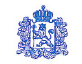 Администрация Владимирской области Департамент природопользования и охраны окружающей средыП О С Т А Н О В Л Е Н И Ег. Владимир« _29_ »  _августа__ 2019 г.                                                               № _74_/01-25О внесении изменения в постановление департаментаприродопользования и охраны окружающей среды администрацииВладимирской области от 26.11.2015 № 43/01-25В соответствии с постановлением Правительства Российской Федерации от 16.05.2011 № 373 «О разработке и утверждении административных регламентов осуществления государственного контроля (надзора) и административных регламентов предоставления государственных услуг», постановлением Губернатора области от 27.07.2011 № 759 «О порядках разработки и утверждения административных регламентов предоставления государственных услуг и осуществления государственного контроля (надзора)», пунктом 3.6.16 Положения о департаменте природопользования и охраны окружающей среды администрации Владимирской области, утвержденного постановлением Губернатора области от 01.02.2006 № 63 п о с т а н о в л я ю:1. Внести в приложение к постановлению департамента природопользования и охраны окружающей среды администрации Владимирской области от 26.11.2015 № 43/01-25 «Об утверждении Административного регламента исполнения департаментом природопользования и охраны окружающей среды администрации Владимирской области государственной функции по осуществлению регионального государственного экологического надзора при осуществлении хозяйственной и иной деятельности, за исключением деятельности с использованием объектов, подлежащих федеральному государственному экологическому надзору» следующее изменение:1.1. Пункт 3.3.1. дополнить подпунктом 4) следующего содержания:«4) по иным основаниям, предусмотренным федеральными законами.».2. Контроль за исполнением настоящего постановления оставляю за собой.3. Настоящее постановление вступает в силу со дня его официального опубликования.И.о. директора департаментаТ.Л. Клименко